I know that my Redeemer lives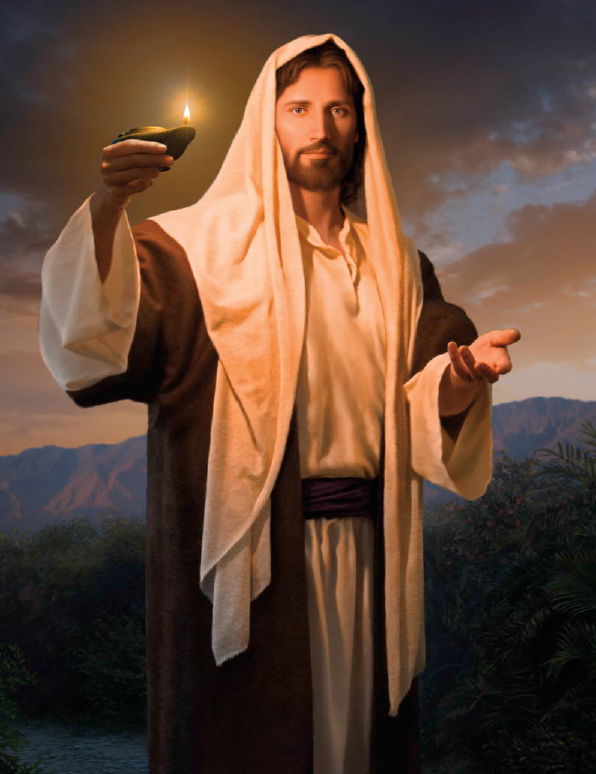 What comfort this sweet sentence gives! He lives, he lives, who once was dead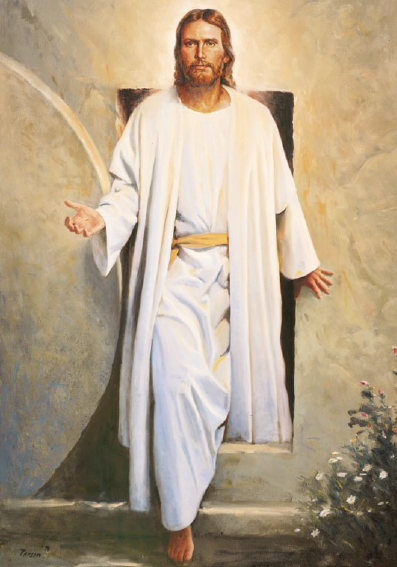 He lives my ever living Head He lives to bless me with his love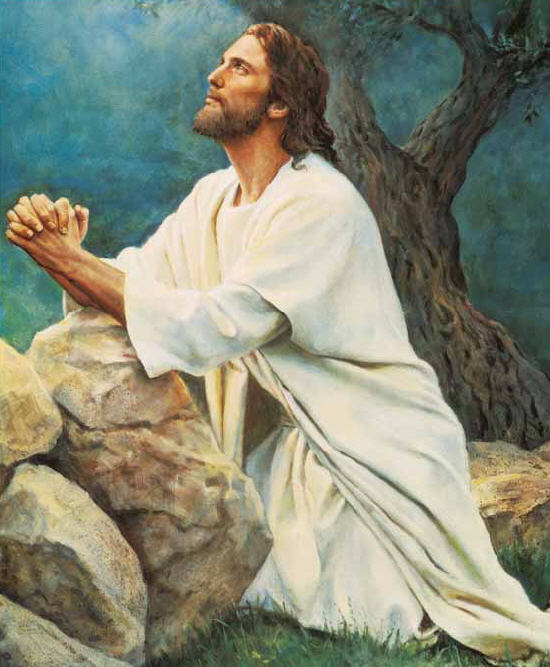 He lives to plead for me aboveHe lives my hungry soul to feed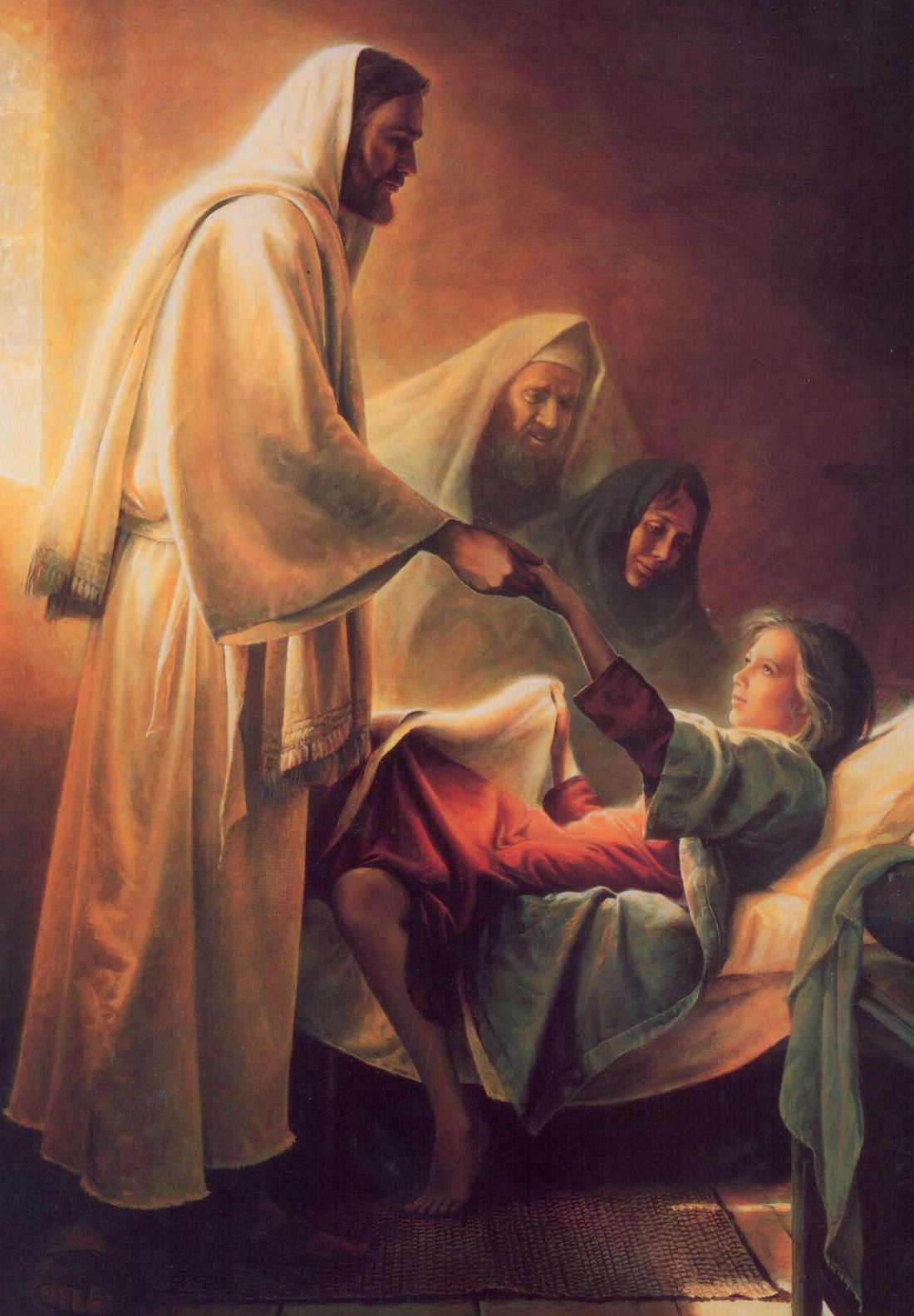 He lives to bless in time of needHe lives to grant me rich supply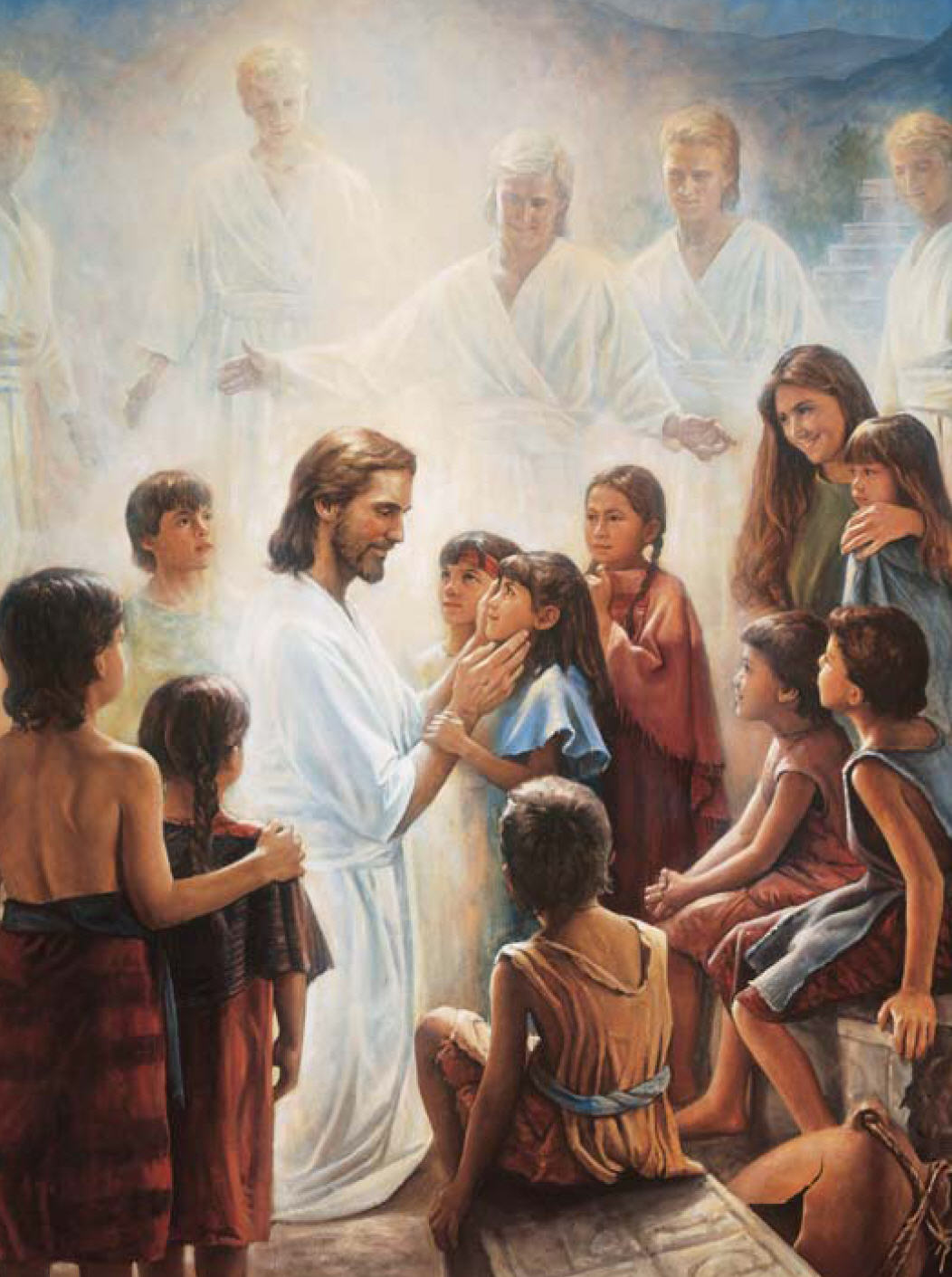 He lives to guide me with his eyeHe lives to comfort me when faint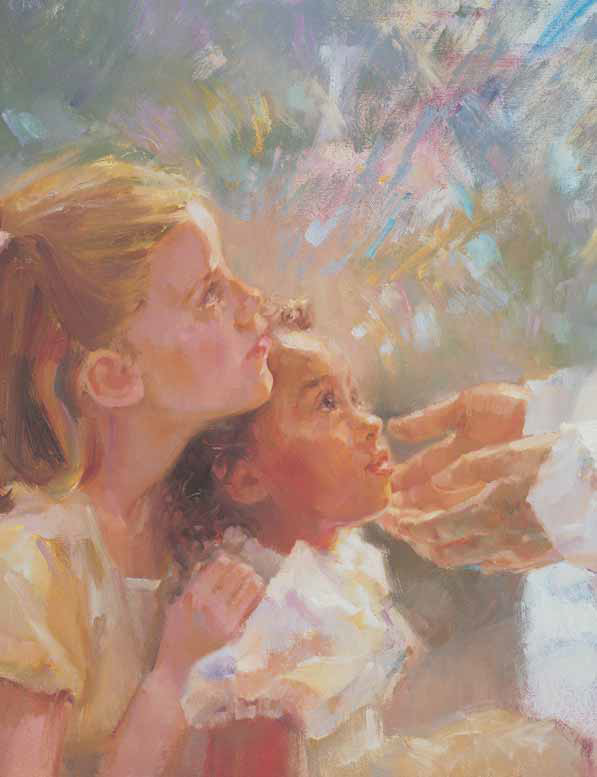 He lives to hear my soul's complaintHe lives to silence all my fears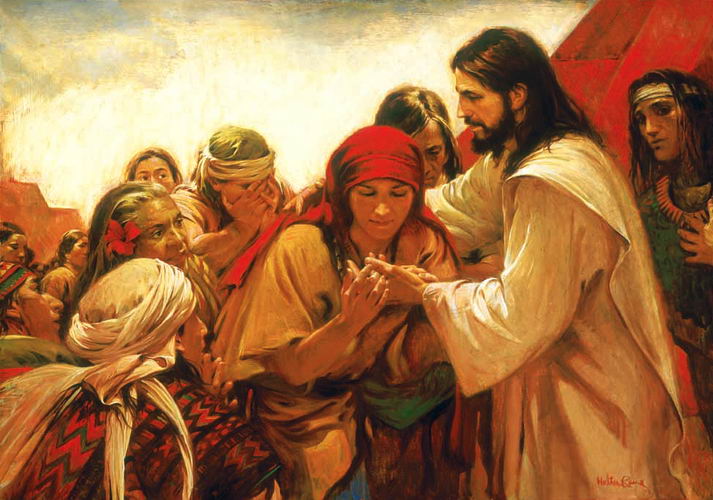 He lives to wipe away my tearsHe lives to calm my troubled heart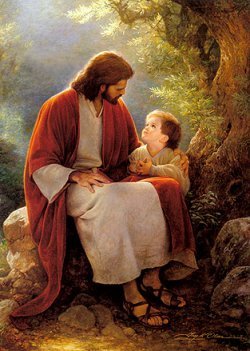  He lives all blessings to impartHe lives my kind wise heav'nly Friend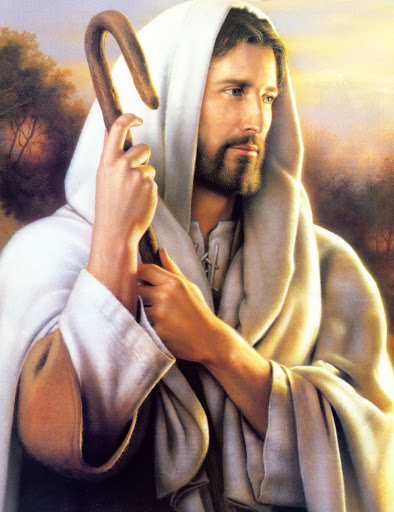 He lives and loves me to the endHe lives, and while he lives, I'll sing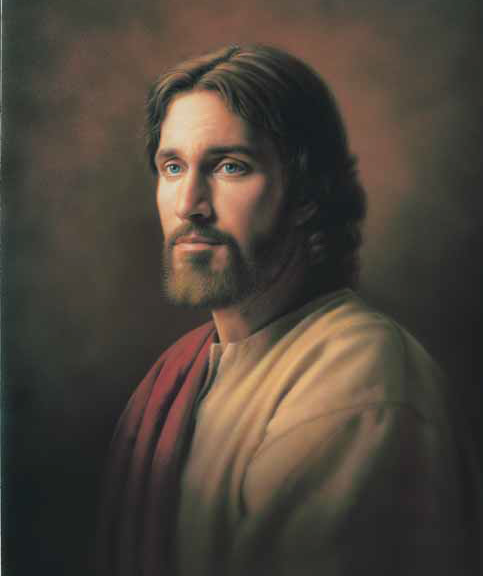 He lives, my Prophet, Priest, and KingHe lives and grants me daily breath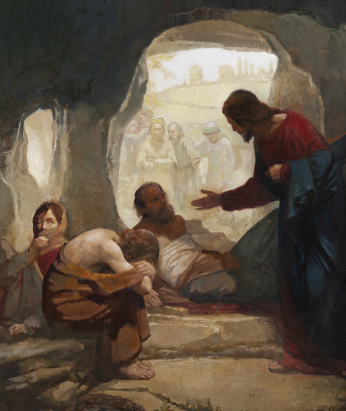  He lives, and I shall conquer death He lives my mansion to prepare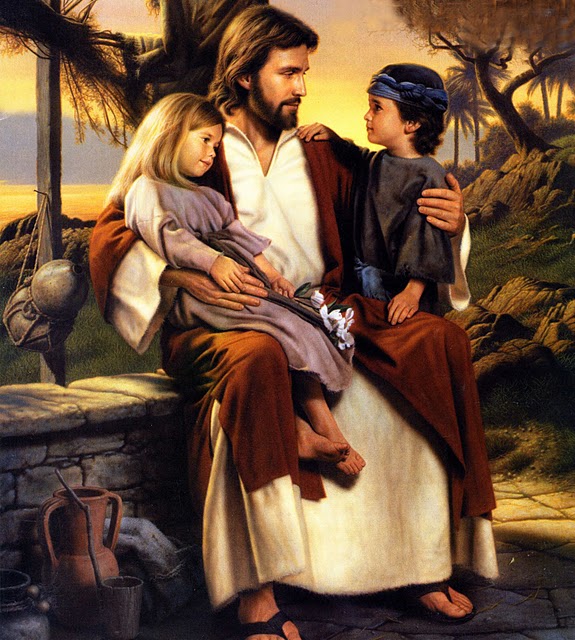 He lives to bring me safely thereHe lives! All glory to his name! 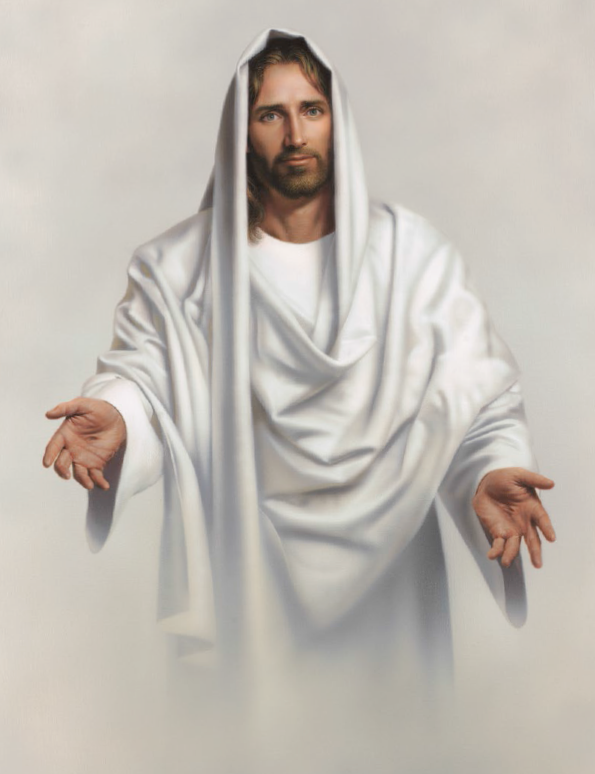 He lives, my Savior, still the same Oh, sweet the joy this sentence gives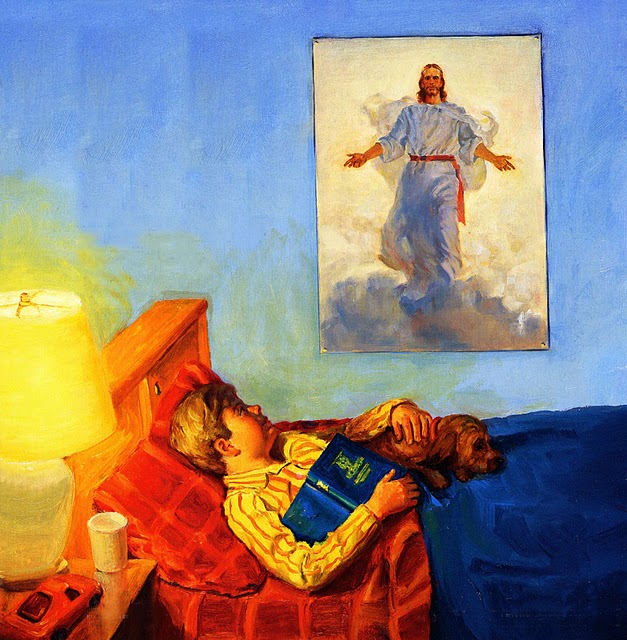  I know that my Redeemer lives! He lives! All glory to his name! 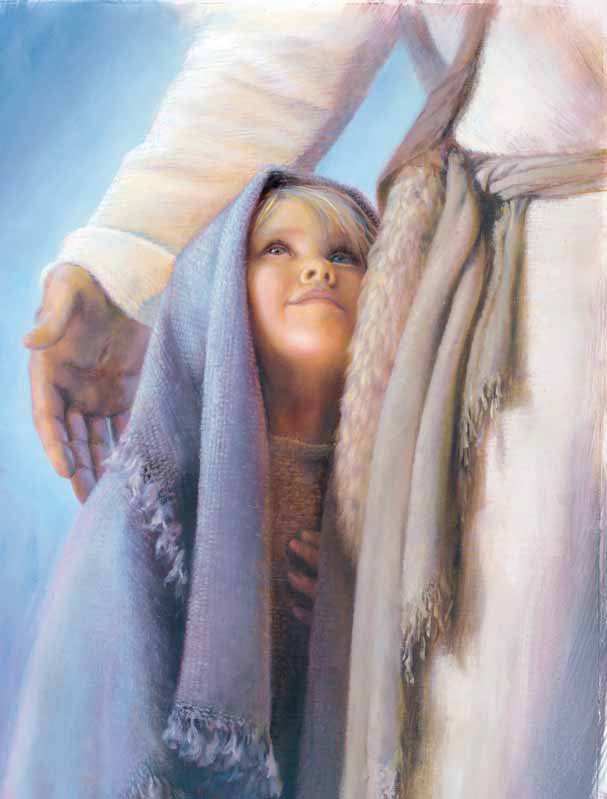 He lives my Savior still the sameOh sweet the joy this sentence gives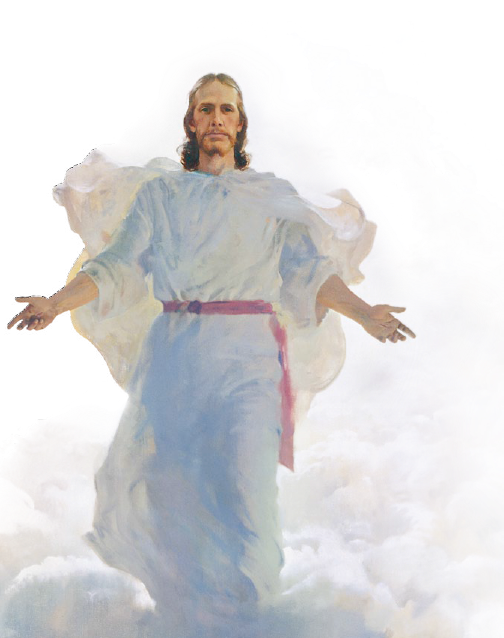 I know that my Redeemer lives!